Publicado en Bilbao el 29/10/2020 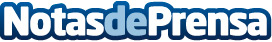 La Cooperación impulsa la internacionalización de proyectos vascos en México y USAA lo largo de 2019 y 2020, diferentes organizaciones que forman parte de ‘ner group’ participan en la iniciativa ‘Horizonte MexUSA‘, un conjunto de acciones planificadas en el marco del ‘Programa de Fomento de Consorcios Internacionales’ con el apoyo de la Diputación Foral de Bizkaia, Bizkaiko Foru AldundiaDatos de contacto:Crazy Ones / El Mundo EmpresarialGabinete de Comunicación944 24 15 15Nota de prensa publicada en: https://www.notasdeprensa.es/la-cooperacion-impulsa-la-internacionalizacion_1 Categorias: Internacional País Vasco Emprendedores Recursos humanos Otras Industrias http://www.notasdeprensa.es